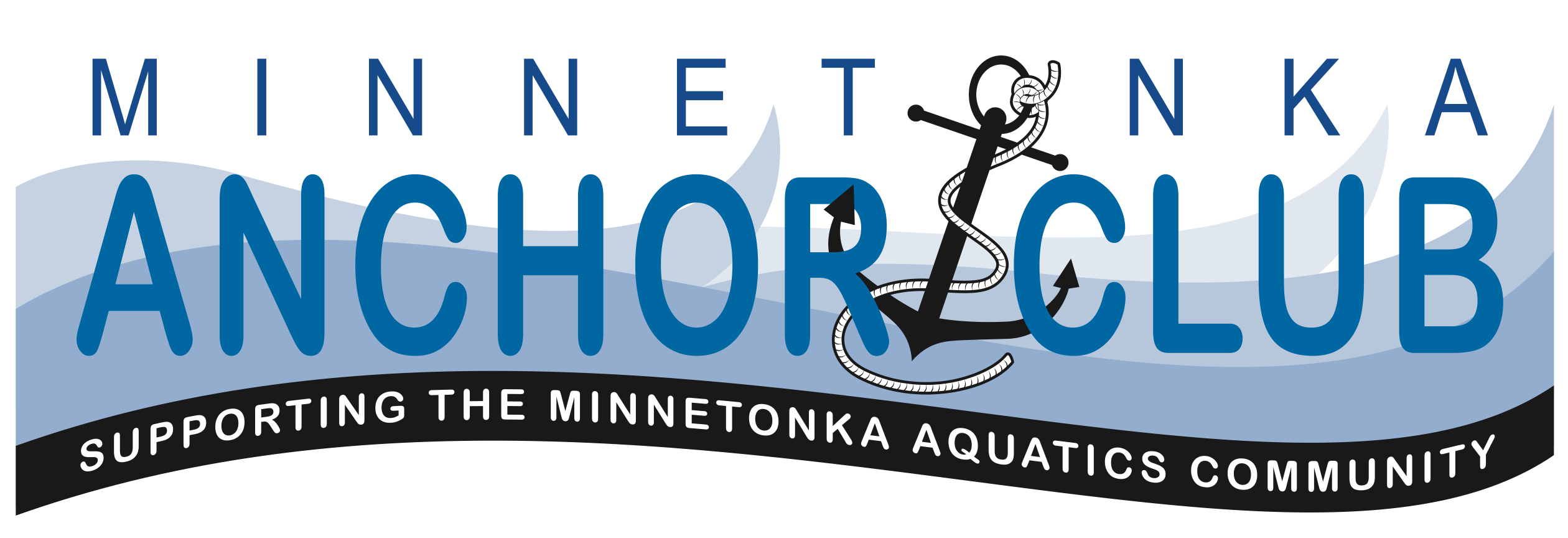 July 17, 20186:30 p.m. – 8:30 p.m.Anchor Club Board Meeting AgendaMinnetonka Aquatics  (6:45)Aquatics Director Report/Questions: Dan Berve Swim Club Head Coach Report/Questions: Erich WeltonOfficial Business (7:00)Call to orderApproval of minutes from April meetingVolunteer Committee Update – Robb Ball 7:10Budget Update: Cindy LeSage 7:20Anchor Club Identity/Building Awareness: Rich Diaz 7:30Communications: Back to Swim Night: Erik Kitt 7:50New Member Recruitment: Pierre LaMere 8:00 Legal AdviceMiddle School Program: Dan Berve/Maren Reeder 8:10Outcome of Strategic Planning: Raise income level for scholarshipsProposal: Committees and Membership: Maren Reeder 8:20	Next meeting & Adjourn (8:30)